ПЛАН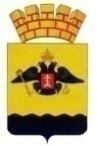 антинаркотических мероприятиях, организованных в муниципальном образовании город Новороссийскв июне 2023 годаРаздел. 1 Наиболее значимые антинаркотические мероприятия, организованные на территории муниципального образования с участием жителей населенных пунктов (с охватом не менее 100 человек)Раздел. 1 Наиболее значимые антинаркотические мероприятия, организованные на территории муниципального образования с участием жителей населенных пунктов (с охватом не менее 100 человек)Раздел. 1 Наиболее значимые антинаркотические мероприятия, организованные на территории муниципального образования с участием жителей населенных пунктов (с охватом не менее 100 человек)Раздел. 1 Наиболее значимые антинаркотические мероприятия, организованные на территории муниципального образования с участием жителей населенных пунктов (с охватом не менее 100 человек)Раздел. 1 Наиболее значимые антинаркотические мероприятия, организованные на территории муниципального образования с участием жителей населенных пунктов (с охватом не менее 100 человек)Наименование антинаркотического мероприятия, охват участниковПрименение технических при проведении мероприятий (презентация, видеоролик, интернет-ресурс и т.д.)ФИО специалистов (должность), участвующих в проведении мероприятияДата, время и место проведения мероприятияФИО ответственного лица, контактный телефон12345Акция по раздаче тематических листовок «Молодежь против наркотиков»(100 чел.)Раздаточный материалКавина Виктория Сергеевна ведущий специалист отдела профилактики асоциальных явлений в молодёжной среде и ИПР  МКУ «Молодёжный центр»;Медицинский психологКоровко Светлана Евгеньевна01.06.2023 в 13:00, сквер им. ЧайковскогоКавина Виктория Сергеевна,8-912- 912-17-11Акция «Стоп наркотики»(100 чел.)Раздаточный материалКавина Виктория Сергеевна ведущий специалист отдела профилактики асоциальных явлений в молодёжной среде и ИПР  МКУ «Молодёжный центр»;Медицинский психологКоровко Светлана Евгеньевна23.06.2023 в 12:00, Набережная Адмирала СеребряковаКавина Виктория Сергеевна,8-912- 912-17-11Раздел. 2 Антинаркотические мероприятия, организованные на территории административного центра муниципального образования с участием жителей населенных пунктов (с охватом не менее 25 человек)Раздел. 2 Антинаркотические мероприятия, организованные на территории административного центра муниципального образования с участием жителей населенных пунктов (с охватом не менее 25 человек)Раздел. 2 Антинаркотические мероприятия, организованные на территории административного центра муниципального образования с участием жителей населенных пунктов (с охватом не менее 25 человек)Раздел. 2 Антинаркотические мероприятия, организованные на территории административного центра муниципального образования с участием жителей населенных пунктов (с охватом не менее 25 человек)Раздел. 2 Антинаркотические мероприятия, организованные на территории административного центра муниципального образования с участием жителей населенных пунктов (с охватом не менее 25 человек)2.1. Мероприятия, организованные по инициативе управления образования и отдела по делам молодежи2.1. Мероприятия, организованные по инициативе управления образования и отдела по делам молодежи2.1. Мероприятия, организованные по инициативе управления образования и отдела по делам молодежи2.1. Мероприятия, организованные по инициативе управления образования и отдела по делам молодежи2.1. Мероприятия, организованные по инициативе управления образования и отдела по делам молодежиНаименование антинаркотического мероприятия, охват участниковПрименение технических при проведении мероприятий (презентация, видеоролик, интернет-ресурс и т.д.)ФИО специалистов (должность), участвующих в проведении мероприятияДата, время и место проведения мероприятияФИО ответственного лица, контактный телефон12345Акция «Кубань без наркотрафарета»(25 чел.)Раздаточный материлМаленкова Александра Васильевна, специалист I категории МКУ «Молодежный центр»09.06.2023 в 11:00, Приморский Внутригородской районМаленкова Александра Васильевна,8-981-871-30-20Акция «Кубань без наркотрафарета»(25 чел.)Раздаточный материлАлоева Кристина ИраклиевнаСпециалист I категории МКУ «Молодежный центр»13.06.2023 в 13:00, Южный внутригородской районАлоева Кристина Ираклиевна,8-900-275-68-2Акция «Кубань без наркотрафарета»(25 чел.)Раздаточный материлРубанова Анна Вячеславовна, специалист I категории МКУ «Молодежный центр»15.06.2023 в 10:00, Новороссийский Внутригородской районРубанова Анна Вячеславовна,8-913-297-63-66Акция «Кубань без наркотрафарета»(25 чел.)Раздаточный материлЛаврик Робинзон Вадимович, специалист I категории МКУ «Молодежный центр»22.06..2023 в 14:00,Центральный Внутригородской районЛаврик Робинзон Вадимович,8-960-494-64-142.2. Мероприятия, организованные по инициативе управления культуры2.2. Мероприятия, организованные по инициативе управления культуры2.2. Мероприятия, организованные по инициативе управления культуры2.2. Мероприятия, организованные по инициативе управления культуры2.2. Мероприятия, организованные по инициативе управления культурыНаименование антинаркотического мероприятия, охват участниковПрименение технических при проведении мероприятий (презентация, видеоролик, интернет-ресурс и т.д.)ФИО специалистов (должность), участвующих в проведении мероприятияДата, время и место проведения мероприятияФИО ответственного лица, контактный телефон12345Семейные эстафеты, в рамках губернаторской программы «Антинарко», посвященные Международному дню борьбы с наркоманией Баннер Директор МБУ ДО «СШ «Раевская им. Ю.И. Гордеева»Шмачкова М.А.01.06.2023 в 11:00ст. Раевская,ул. Островского,д. 16Бычкова И.О.8-900-265-81-10Городской турнир по футболу 7х7, посвященный Дню защиты детей, в рамках губернаторской программы «Антинарко»БаннерДиректор МБУ ДО «СШ «Натухаевская»Ассакалов Р.С.01.06.2023 в 10:00Спортивная площадка МБУ ДО «СШ «Натухаевская»,             ул. Красная/ Красного Октября/ЧкаловаЛысенко А.В.8-989-247-75-50Спортивные эстафеты среди детей и их родителей, в рамках губернаторской программы «Антинарко»БаннерДиректорМБУ ДО «СШ «Факел»Чепелев С.А.01.06.2023 в 9:00п. Верхнебаканский            ДК 40 лет ОктябряГорохов А.А.8-961-520-65-62Спартакиада «Навстречу спорту» среди несовершенноленних, состоящих на различных видах учета, в рамках губернаторской программы «Антинарко»БаннерРуководительМБУ «ЦФМР»Парсаданян В.Д.09.06.2023 в 11:00КРК «Максимус», г. Новороссийск, ул. Советов, 55Павлюченко Е.П.8-918-481-48-33Городской турнир по футболу 8х8, посвященный Международному дню борьбы с наркоманиейБаннерДиректор МБУ ДО «СШ «Натухаевская»Ассакалов Р.С.12.06.2023 в 10:00Спортивная площадка МБУ ДО «СШ «Натухаевская»,             ул. Красная/ Красного Октября/ЧкаловаЛысенко А.В.8-989-247-75-50Григорян А.А.8-988-341-48-872.3. Мероприятия, организованные по инициативе управления физической культуры и спорта2.3. Мероприятия, организованные по инициативе управления физической культуры и спорта2.3. Мероприятия, организованные по инициативе управления физической культуры и спорта2.3. Мероприятия, организованные по инициативе управления физической культуры и спорта2.3. Мероприятия, организованные по инициативе управления физической культуры и спортаНаименование антинаркотического мероприятия, охват участниковПрименение технических при проведении мероприятий (презентация, видеоролик, интернет-ресурс и т.д.)ФИО специалистов (должность), участвующих в проведении мероприятияДата, время и место проведения мероприятияФИО ответственного лица, контактный телефон12345Семейные эстафеты, в рамках губернаторской программы       « Антинарко», посвященные Международному дню борьбы с наркоманией Баннер Директор МБУ ДО «СШ «Раевская им. Ю.И. Гордеева»Шмачкова М.А.01.06.2023 в 11:00ст. Раевская, ул. Островского,д. 16Бычкова И.О.8-900-265-81-10Городской турнир по футболу 7х7, посвященный Дню защиты детей,  в рамках губернаторской программы «Антинарко»БаннерДиректор МБУ ДО «СШ «Натухаевская»Ассакалов Р.С.01.06.2023 в 10:00Спортивная площадка МБУ ДО «СШ «Натухаевская»,             ул. Красная/ Красного Октября/ЧкаловаЛысенко А.В.8-989-247-75-50Спортивные эстафеты среди детей и их родителей, в рамках губернаторской программы «Антинарко»БаннерДиректор МБУ ДО СШ«Факел» Чепелев С.А.01.06.2023 в 9:00п. Верхнебаканский            ДК 40 лет ОктябряГорохов А.А.8-961-520-65-62Спартакиада «Навстречу спорту» среди несовершенноленних, состоящих на различных видах учета, в рамках губернаторской программы «Антинарко»БаннерРуководительМБУ «ЦФМР»Парсаданян В.Д.09.06.2023 в 11:00КРК «Максимус», г. Новороссийск,ул. Советов, д. 55Павлюченко Е.П.8-918-481-48-33Городской турнир по футболу 8х8, посвященный Международному дню борьбы с наркоманиейБаннерДиректор МБУ ДО «СШ «Натухаевская»Ассакалов Р.С.12.06.2023 в 10:00Спортивная площадка МБУ ДО «СШ «Натухаевская»,             ул. Красная/ Красного Октября/ЧкаловаЛысенко А.В.8-989-247-75-50Григорян А.А.8-988-341-48-87